                                                                                  Д. ЮЩУКА 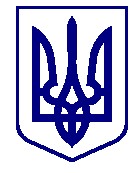 ВАРАСЬКА МІСЬКА РАДА ____ сесія  VIII скликання П Р О Є К Т      Р І Ш Е Н Н Я (Нова редакція від 01.05.2024)01.05.2024                      	               м.Вараш 	                               № 2936-ПРР-VIII-4320   Про безоплатну передачу окремого  індивідуально визначеного майна (генераторів) із комунальної власності 	 Вараської МТГ у спільну власність 	 територіальних громад сіл, селищ,  міст Харківської області 	 Розглянувши звернення Харківської обласної ради від 12.04.2024 №0130/1057, Вараської районної військової адміністрації від 17.04.2024 №вих.1699/01-27/24, лист управління освіти виконавчого комітету Вараської міської ради» від 30.04.2024 №5200-433-01.1-07-24, відповідно до статті 327 Цивільного кодексу України, Закону України «Про передачу об’єктів права державної та комунальної власності», керуючись статтями 25, 26, 59, 60 Закону України «Про місцеве самоврядування в Україні», за погодженням з постійною комісією міської ради з питань комунального майна, житлової політики, інфраструктури та благоустрою, Вараська міська рада ВИРІШИЛА: Передати безоплатно із комунальної власності Вараської міської територіальної громади в особі Вараської міської ради (код ЄДРПОУ 35056612) у спільну власність територіальних громад сіл, селищ, міст Харківської області, окреме індивідуально визначене майно (генератори) за переліком (4300-ПЕ -40), згідно з додатком. Балансоутримувачу комунального майна, Управлінню освіти виконавчого комітету Вараської міської ради (код ЄДРПОУ 04590731)  здійснити безоплатну передачу комунального майна, зазначеного у додатку до цього рішення, згідно з чинним законодавством України та відобразити в бухгалтерському обліку відповідні операції з комунальним майном.  Доручити голові Вараської міської ради подати кандидатури до складу комісії з питань передачі об’єктів, зазначених у додатку до цього рішення.Контроль за виконанням цього рішення покласти на заступника міського голови з питань діяльності виконавчих органів ради Ігоря Воскобойника та постійну комісію міської ради з питань комунального майна, житлової політики, інфраструктури та благоустрою. Додаток: Перелік 4300-ПЕ-40 Міський голова      	  	  	  	     	 	    Олександр МЕНЗУЛ 